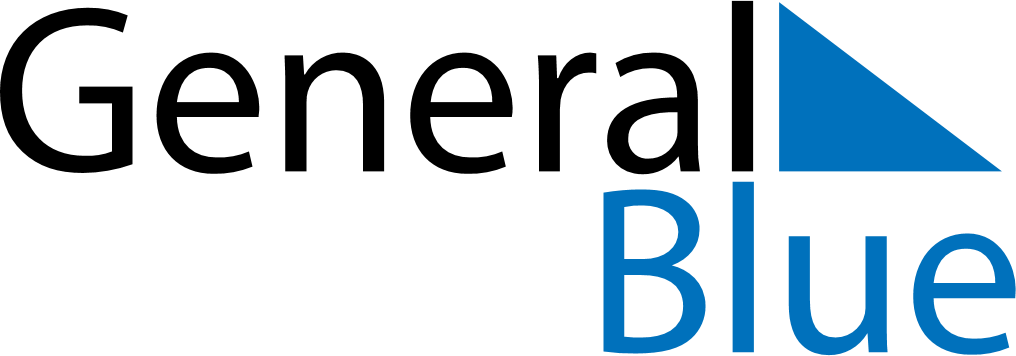 Weekly Meal Tracker September 9, 2019 - September 15, 2019Weekly Meal Tracker September 9, 2019 - September 15, 2019Weekly Meal Tracker September 9, 2019 - September 15, 2019Weekly Meal Tracker September 9, 2019 - September 15, 2019Weekly Meal Tracker September 9, 2019 - September 15, 2019Weekly Meal Tracker September 9, 2019 - September 15, 2019MondaySep 09TuesdaySep 10TuesdaySep 10WednesdaySep 11ThursdaySep 12FridaySep 13SaturdaySep 14SundaySep 15BreakfastLunchDinner